附件4：粤省事“粤康码”操作指引　　（一）粤省事“粤康码”访问入口　　1．使用微信扫描以下小程序码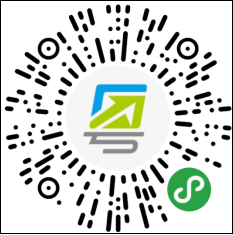 图2-1 粤省事“粤康码”小程序码　　2．在微信搜索“粤省事”小程序，打开该小程序后点击“粤康码”，或在“疫情防控服务专区”页面访问“我的粤康码”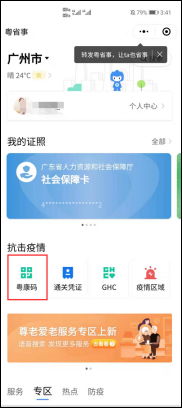 图2-2 粤省事小程序首页“粤康码”入口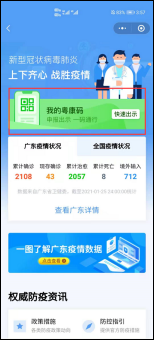 图2-3 “疫情防控服务专区”粤省事“粤康码”入口　　（二）登录查看粤省事“粤康码”　　扫码或点击“粤康码”入口后，按以下步骤完成登录操作，登录成功后即可查看并出示“粤康码”。　　1．持内地居民身份证人员登录查看“粤康码”　　（1）进入选择“登录方式”，选择“人脸识别登录”或“微信支付密码登录”方式，进入下一步。　　（2）若采用人脸识别登录，建议在刷脸过程中临时取下口罩，便于识别。如果微信支付密码无法通过认证，请确认是否为本人登录及绑定本人的银行卡（微信支付密码认证不会产生任何扣费行为）。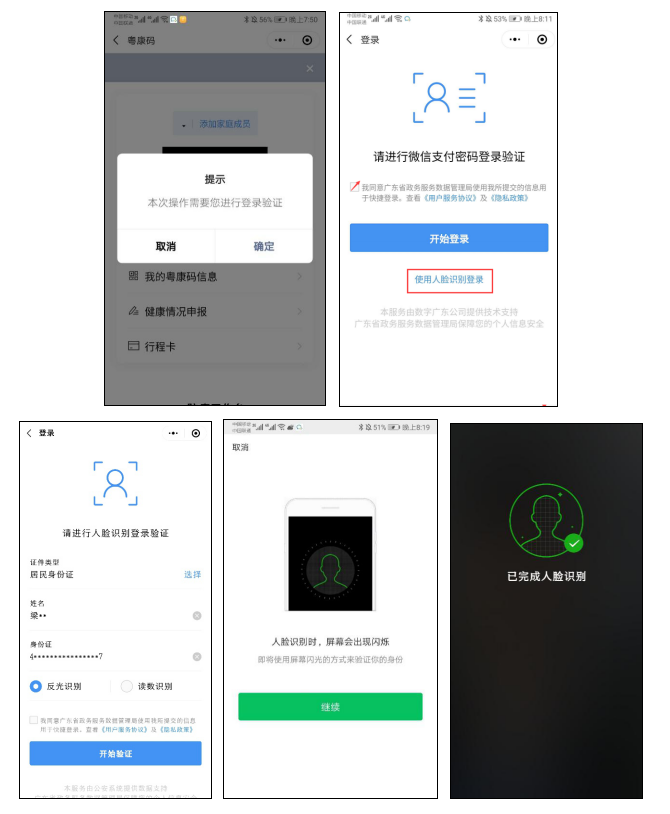 图2-4 身份证人脸识别登录步骤指引界面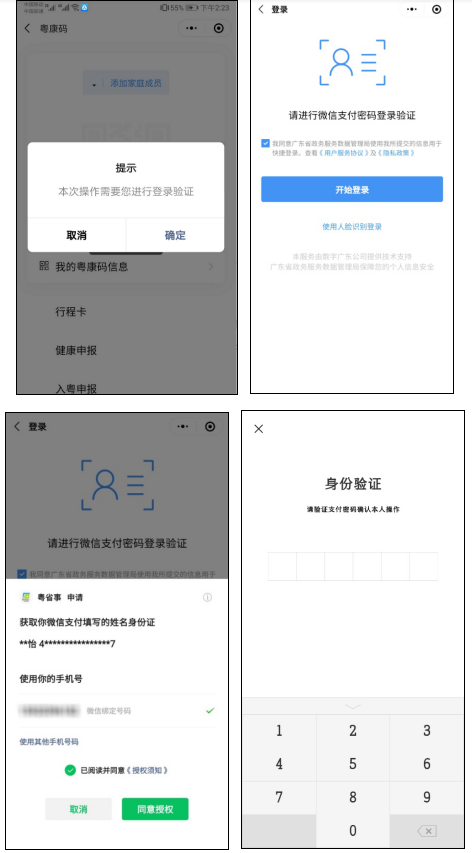 图2-5 身份证微信支付登录步骤指引界面　　2．持港澳居民来往内地通行证人员查看“粤康码”　　（1）进入选择“登录方式”，选择“使用人脸识别登录”方式，进入下一步。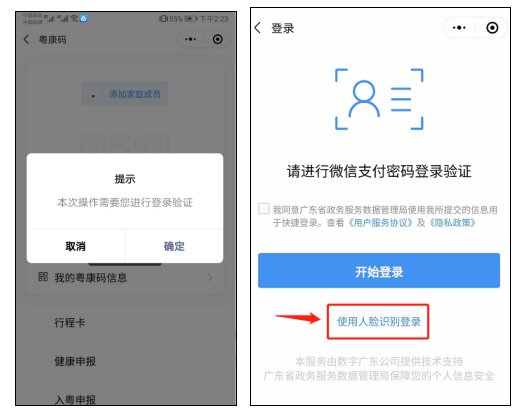 图2-6 选择登录方式界面　　（2）确认证件类型，选定“港澳居民来往内地通行证”，填入个人信息，点击同意用户协议，进入“网证CTID”认证个人信息后可选择“反光识别”或“读数识别”刷脸登录。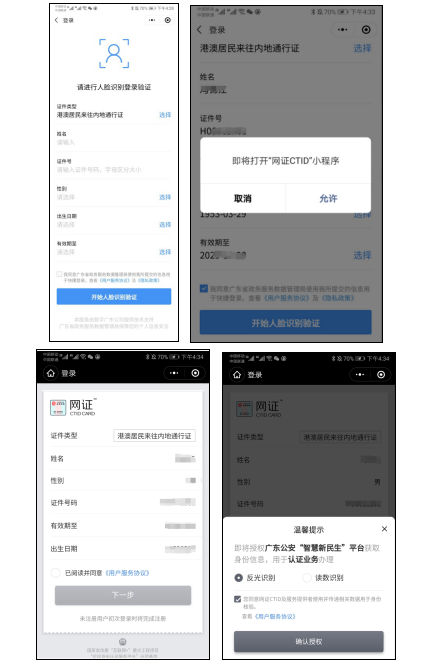 　　图2-7 刷脸登录流程界面　　（三）粤省事“粤康码”功能及使用说明　　1．查看“粤康码”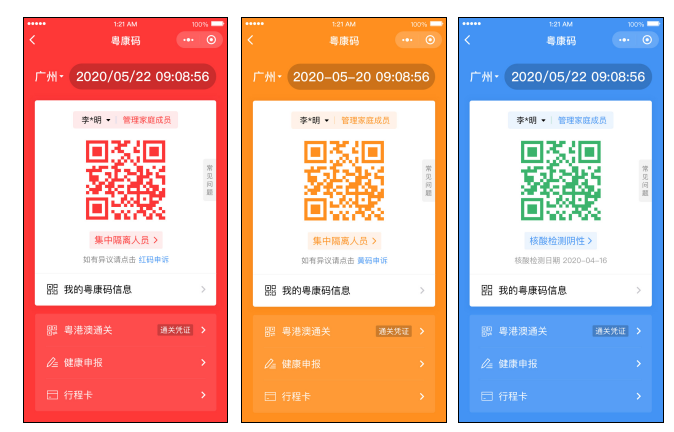 图2-8 粤省事“粤康码”界面　　目前“粤康码”有红码、黄码、绿码三种标识：　　红码：确诊病例和无症状感染者、疑似病例、密切接触者和次密切接触者（密切接触者的密切接触者）、集中隔离人员、居家隔离人员、外省健康码红码人员等人群，其“粤康码”为红色，可进一步查看标识为红码的原因及解除红码的指引。　　黄码：入境人员（含从我省和外省入境）集中隔离或居家隔离满14天未满21天的人员、外省健康码黄码人员等人群，其“粤康码”为黄色，可进一步查看标识为黄码的原因及解除黄码的指引。　　绿码：非防疫重点人群。　　2．老年人、未成年人等使用“粤康码”　　“粤康码”提供管理家庭成员、代为出示粤康码、保存粤康码以便打印出示等功能，方便老年人、未成年人及智能手机操作困难人员使用“粤康码”。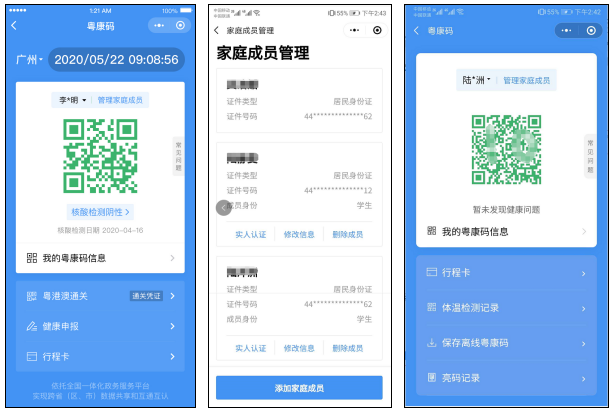 图2-9 同行人代家庭成员出示粤康码界面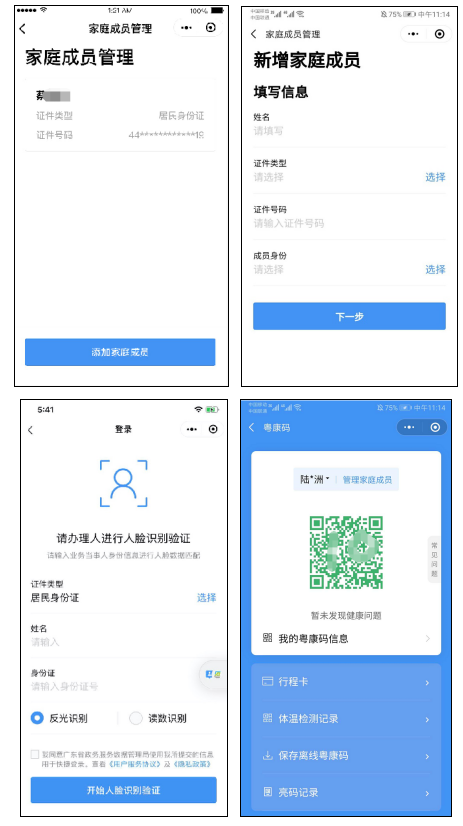 图2-10 粤康码家庭成员管理界面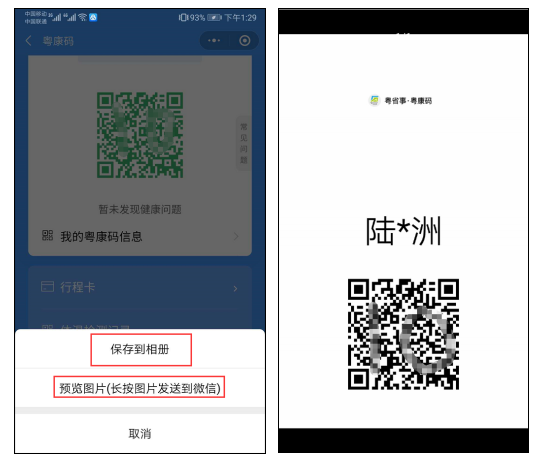 　　图2-11离线保存粤康码界面　　使用步骤如下。　　（1）代家庭成员生成粤康码。已登录粤省事“粤康码”的监护人通过粤康码“添加家庭成员”功能，为同行老年人、未成年人等输入成员身份，以及姓名、证件类型、证件号码，经身份认证（刷脸实人认证或证件一致性认证）通过后生成其“粤康码”。　　（2）同行人代为出示粤康码。如需代为出示“粤康码”，请点击监护人姓名右侧三角形下拉箭头，切换至对应人员姓名。　　（3）离线保存粤康码。点击“保存到相册”或“预览图片（长按图片发送到微信）”，将家庭成员“粤康码”保存至手机相册（离线保存的粤康码为黑色），后续可打印在纸张上（下称实体粤康码）以便于老年人、未成年人等不便使用智能手机的人员出行时随身携带。　　（4）使用实体粤康码扫码通行。在需扫码通行的公共场所，场所检测员扫描老年人、未成年人等人员出示的“实体粤康码”并录入体温测量结果，也可以点击“查看健康信息”进一步了解用户的健康信息情况。　　3．查看本人健康信息　　点击“我的粤康码信息”，可查看本人核酸检测、血清特异性IgG抗体检测记录、持有健康证明情况、健康申报记录、亮码记录、新冠疫苗接种记录、入境情况记录、解除医学观察电子告知书、体温检测记录、豁免人员核酸检测结果证明、入粤登记历史记录等健康信息。　　核酸检测记录查询：在“我的粤康码信息—核酸检测记录—查看更多”即可查看本人核酸检测记录。　　入境情况记录：在“我的粤康码信息—入境情况记录”即可展现用户入境情况记录，包括入境国家、证件号码、入境日期、入境口岸和交通工具，方便用户在线查询和出示检查。　　4．行程卡　　点击粤康码下方“行程卡”，填写手机号以及验证码等信息，即可获得“通信大数据行程卡”，可查看用户于前14天内到达或途经的城市。　　5．健康申报　　点击粤康码“健康申报”页面即可进入自主申报页面，目前支持企业单位员工健康申报、组织机构成员健康申报、学生/教职工个人健康申报/个人自查申报功能，健康申报数据可在“我的粤康码信息”内“健康申报记录”查看。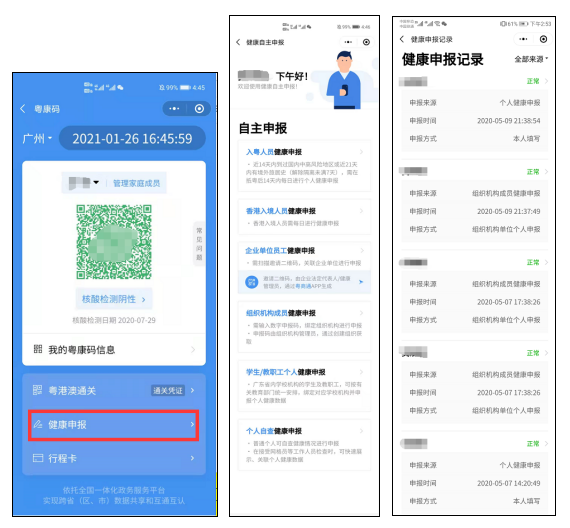 图2-12 健康申报界面　　6．通关凭证　　需经粤澳口岸出入境的人员，应提前通过“粤康码”的“粤港澳通关”功能，根据出入境方向选择“广东→澳门”或“澳门→广东”，按提示申报健康情况、核对个人信息后，获取粤康码通关凭证，凭粤康码通关凭证通关。　　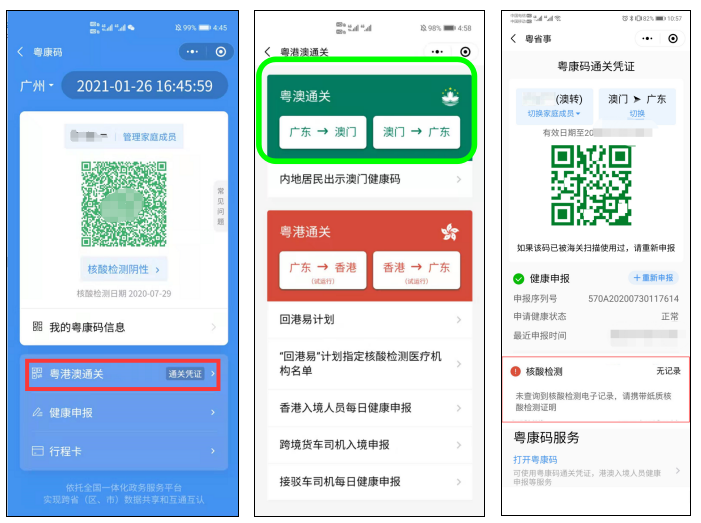 　　图2-13 粤康码通关凭证（粤澳通关）　　符合“回港易”计划的香港居民应在抵达指定口岸前，应提前通过“粤康码”的“粤港澳通关”功能，选择“广东→香港”，按提示完成健康申报后，获取粤康码通关凭证，选择“入香港健康申报表”，转码生成香港健康申报表绿码通关。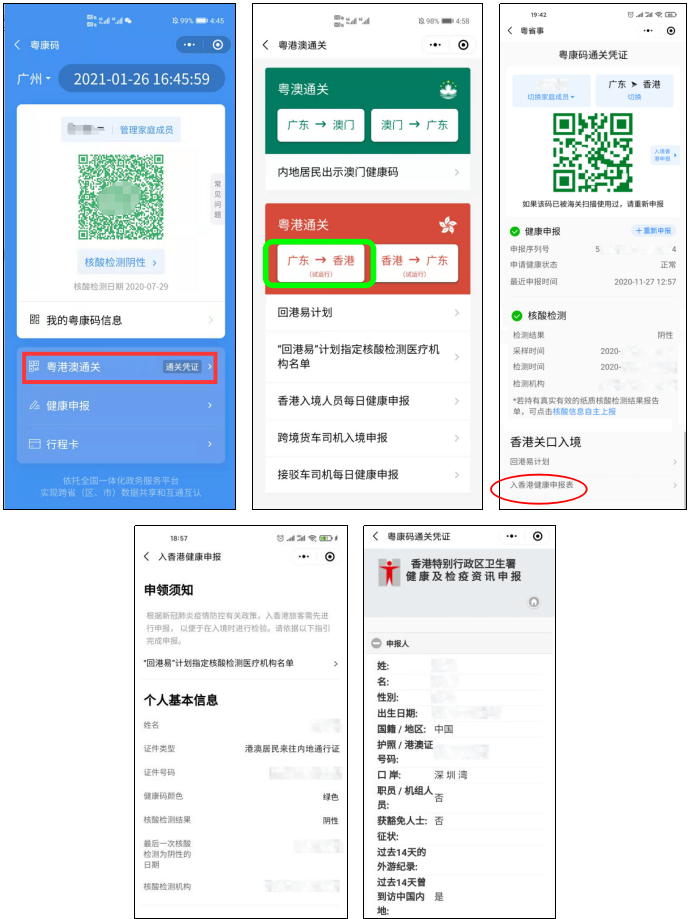 　　图2-14 粤康码通关凭证（回港易计划）